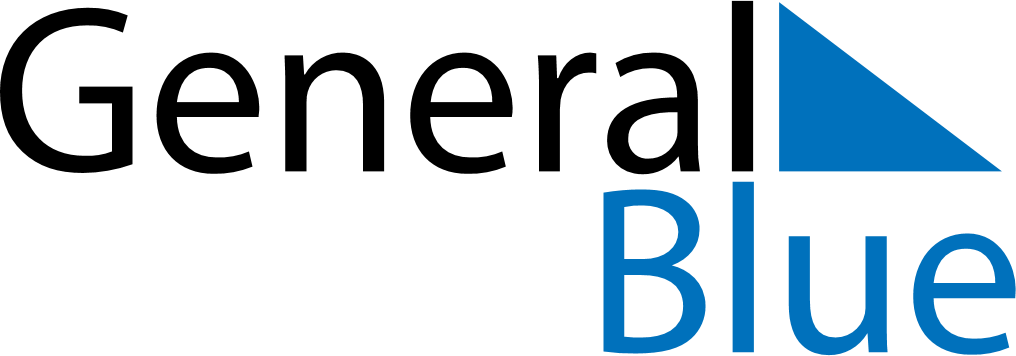 March 2019March 2019March 2019March 2019LiechtensteinLiechtensteinLiechtensteinSundayMondayTuesdayWednesdayThursdayFridayFridaySaturday11234567889Shrove Tuesday10111213141515161718192021222223Saint Joseph242526272829293031